在斋月的白天发生梦遗的教法律例和“噩梦来自恶魔”这段圣训的意思الاحتلام في نهار رمضان ، ومعنى حديث : ( الحلم من الشيطان([باللغة الصينية ]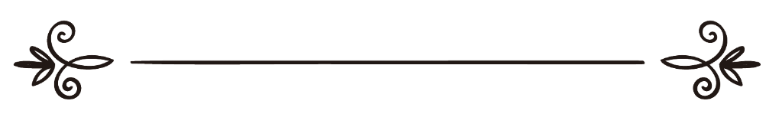 来源：伊斯兰问答网站مصدر : موقع الإسلام سؤال وجواب编审: 伊斯兰之家中文小组مراجعة: فريق اللغة الصينية بموقع دار الإسلام在斋月的白天发生梦遗的教法律例和“噩梦来自恶魔”这段圣训的意思问：在斋月的一天，我在晨礼之后睡觉时发生了梦遗。我的问题是：如果我继续完成这一天的斋戒，我的这一天的斋戒会被真主接受吗？因为我根本没有能力控制所发生的事情，我只能继续完成这一天的斋戒。我的第二个问题：这一类噩梦来自恶魔，但是它们在斋月中被锁住了，我为什么还会做噩梦，发生梦遗呢？答：一切赞颂，全归真主。在斋月的白天发生梦遗不会坏斋，因为这是超出人的能力和力所不及的事情，人也不能阻止其发生。真主说：“真主只责成人力所能及的事情。” 如果在斋月的白天发生梦遗，则不会坏斋，因为这是他不由自主的行为，犹如在睡觉的时候有东西进入他的喉咙一样。敬请参阅伊本•古达麦的著作《穆额尼》第三则22页有人曾经向教法律例和学术研究常任委员会询问：在斋月的白天发生梦遗的教法律例是什么？教法律例和学术研究常任委员会回答：“封斋的人或者履行正朝和副朝的人如果发生梦遗，则没有任何的罪责和罚赎，也不影响他的斋戒，如果有精水溢出，他必须要洗大净。《教法律例和学术研究常任委员会法特瓦》第十册274页梦遗就是梦见了发生性行为的睡梦而溢精，这是真主赋予男人和女人的天性之一，因此在圣训中记载：信士之母乌姆•赛莱梅（愿主喜悦之）传述：艾布•托里哈（愿主喜悦之）乌姆•素赖母来到真主的使者（愿主福安之）的跟前，对他说：“真主的使者啊！真主不耻笑真理，一旦妇女夜梦遗精的时候，她也应该洗大净吗？” 使者（愿主福安之）说：“是的，如果妇女看见精液时，她就必须要洗大净。”《布哈里圣训实录》（大净篇373段）和《穆斯林圣训实录》《月经篇471段》辑录。梦遗指的就是在睡梦中梦见了发生性行为的情景。辅士艾布•盖塔德（愿主喜悦之）传述：我听到真主的使者（愿主福安之）说：“清醒之梦，来自真主；噩梦则来自恶魔。如果你们谁做了他所憎恶的噩梦，可向左边吐唾沫，求主保佑，则能免遭噩梦的伤害。”《布哈里圣训实录》（圆梦篇6488段）和《穆斯林圣训实录》《梦境篇4196段》辑录。这段圣训的意思并不是说恶魔促成或者导致了这一切。精灵当中的悖逆者在斋月中被锁住了，并不是说恶魔绝对停止教唆和唆使人们违法犯罪，而是恶魔在斋月中发挥的坏作用比在其它的月份要少，这一切都是有目共睹和有所感受的。伊本•哈哲尔（愿主怜悯之）说：“噩梦来自恶魔，它的意思就是说噩梦的性质与恶魔的欺骗、恐吓等相符合，与清醒的真梦不一样，‘清醒之梦，来自真主’，这是对于真主的尊崇，尽管一切都是真主的创造和规定。”《发特赫•巴勒》( 12 / 393 )谢赫穆罕默德•萨利赫•穆南志德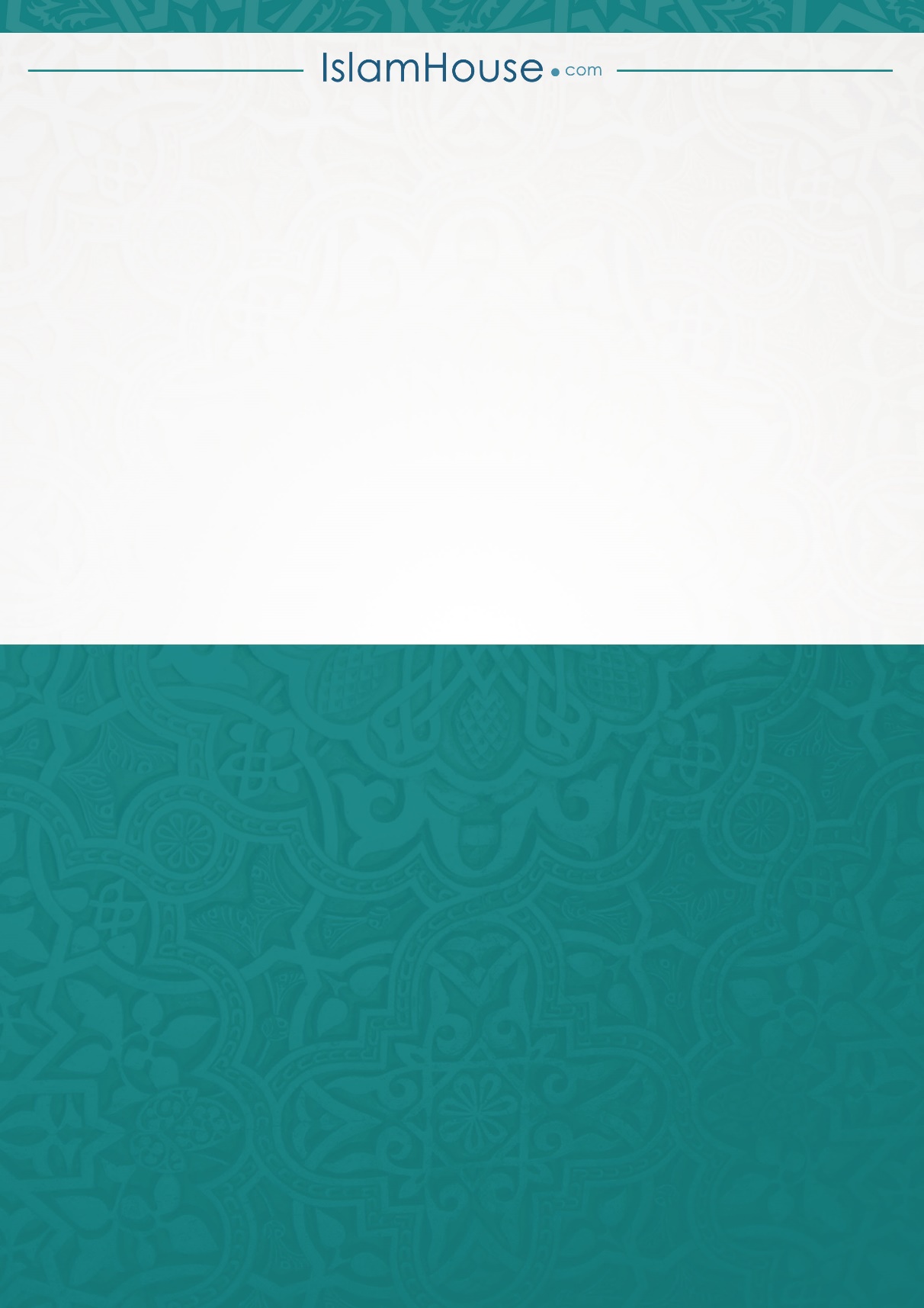 